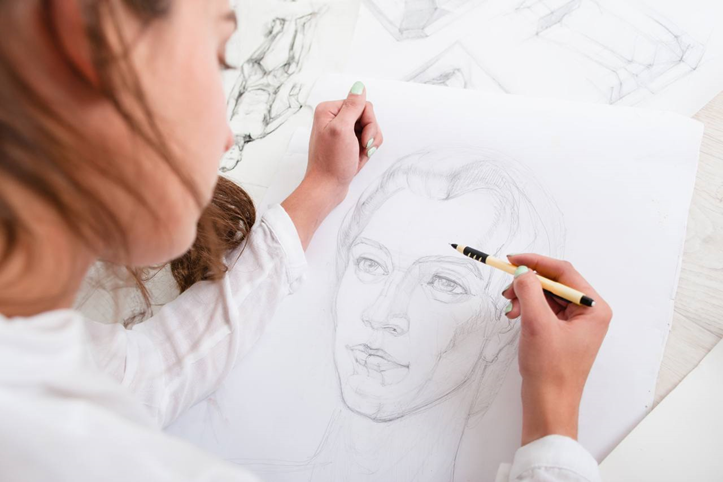 1.4 https://www.artistsnetwork.com/art-mediums/drawing/drawing-basics-learn-10-new-habits/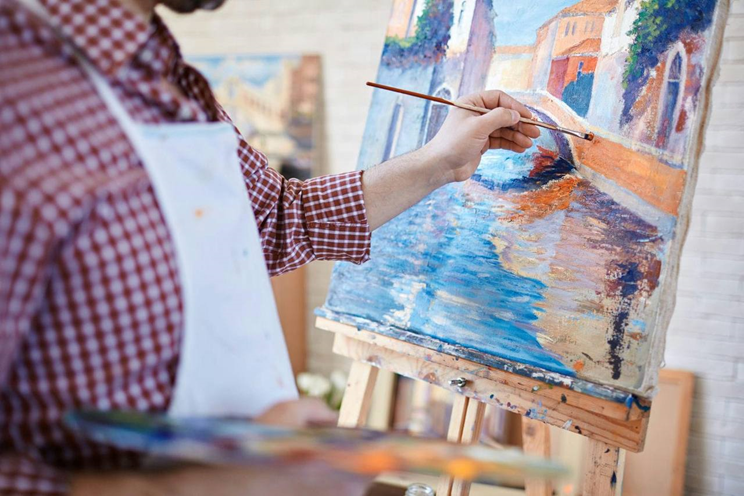 2.6 https://www.ascasogallery.com/the-theory-of-how-to-make-it/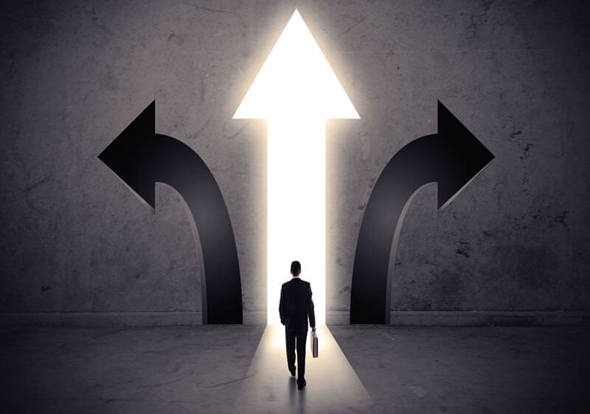 3.8 https://fromthemedian.org/2022/07/22/babl-spotlight-2019-less-activism-more-factivism-2/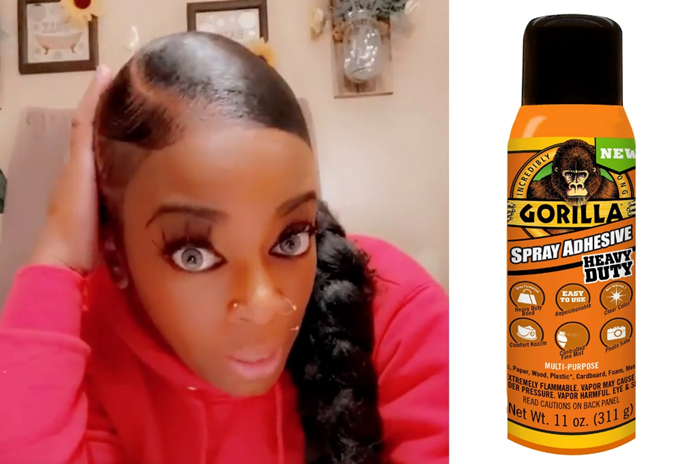 4.10 https://929thelake.com/bless-it-louisianas-gorilla-glue-girl-is-back-minus-more-hair/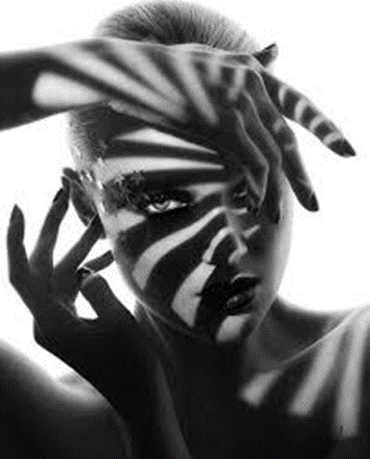 5.12 https://ifaces.ru/%D0%BF%D1%80%D0%BE%D1%84%D0%B8%D0%BB%D0%B8/93023481/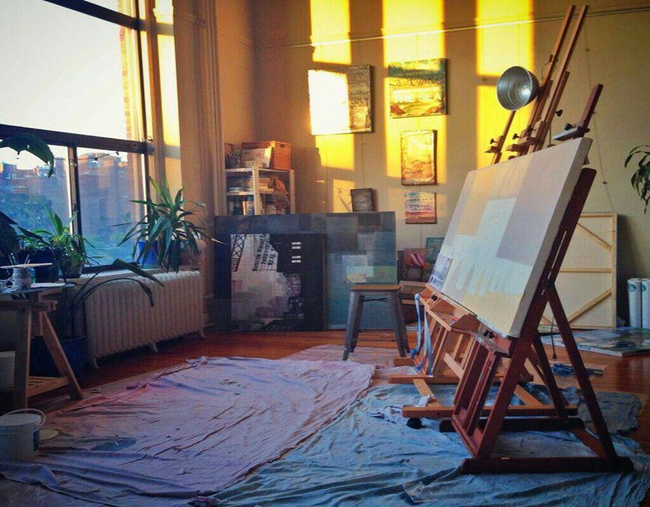 6.14 https://idei.club/26595-komnata-masterskaja-hudozhnika-31-foto.html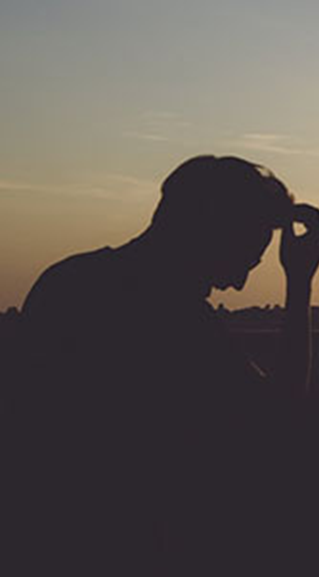 7.16 https://music.yandex.ru/artist/7518545/similar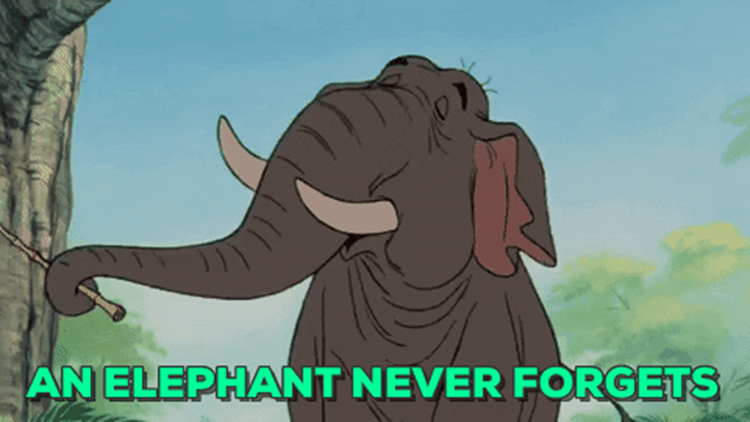 8.18 https://gifer.com/ru/XVIf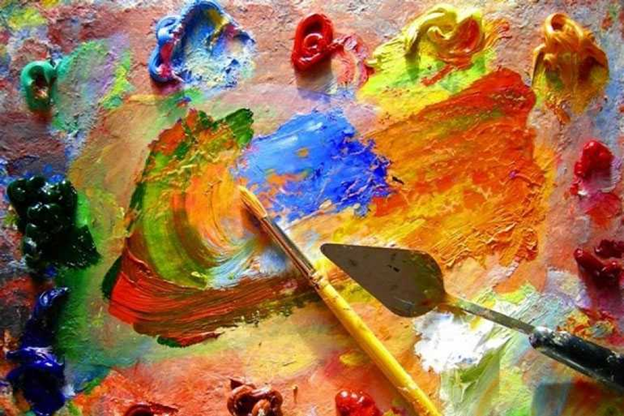 9.20 https://xn--46-kmc.xn--80aafey1amqq.xn--d1acj3b/program/11995-akvarelka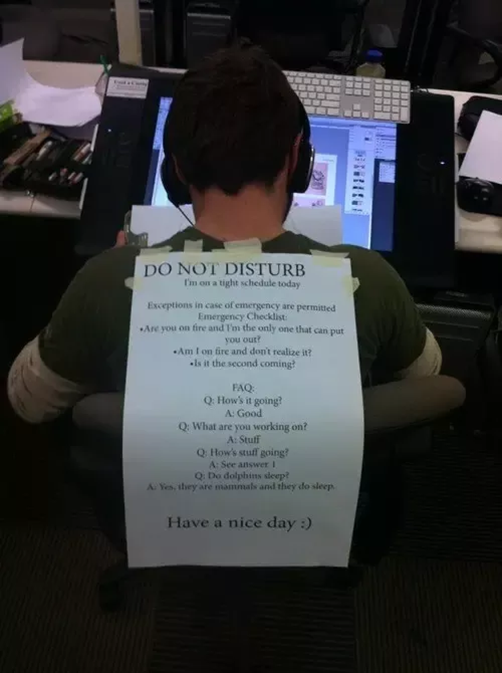 10.22 https://triftpida.blogspot.com/2021/04/club-penguin-usernames-and-passwords.html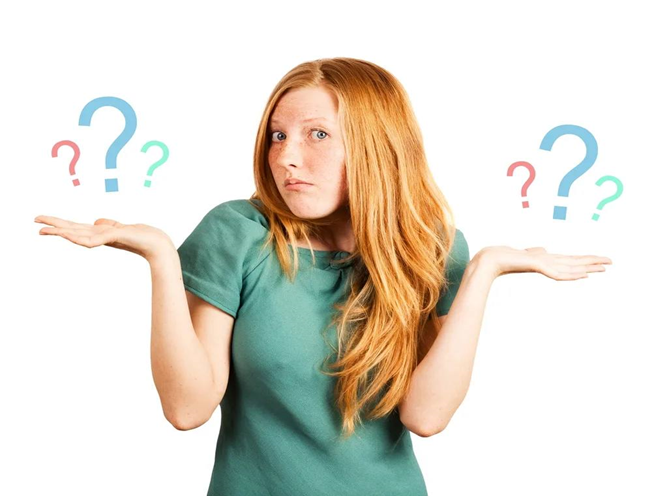 11.24 https://decomotive.ru/podarki-vpecatlenia-ili-priklucenia-v-podarok-cto-eto-takoe/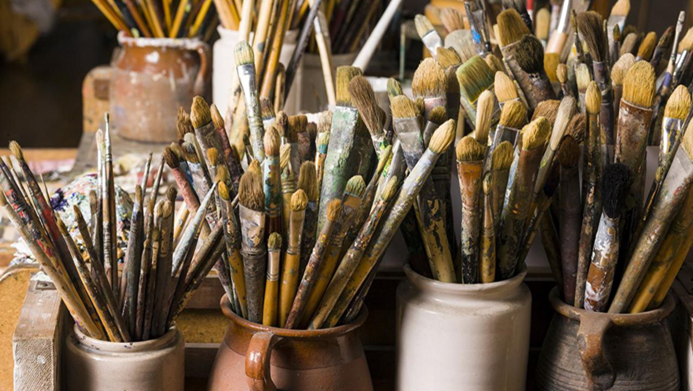 12.26 https://hdfootagestock.com/video/24286931/paints-and-brushes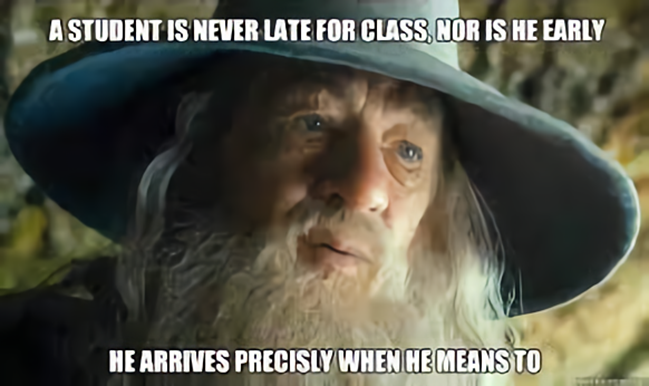 13.28 https://www.pinterest.com/pin/244461086003250579/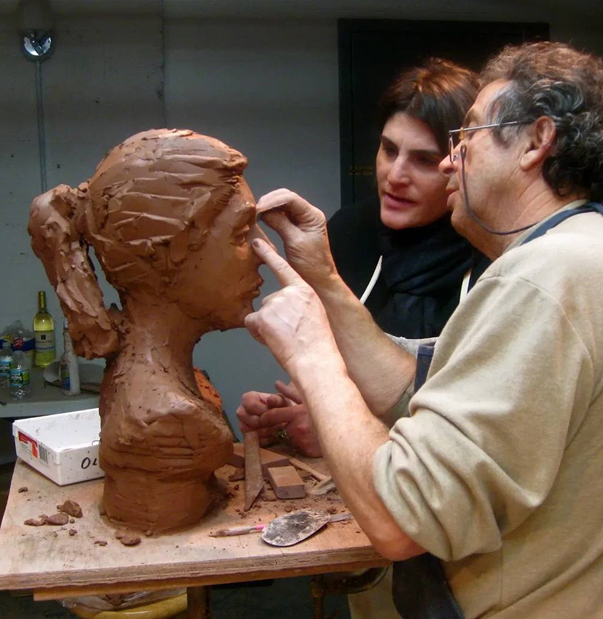 13.30 https://klubmama.ru/podelki-iz-prirodnyh-materialov/19782-glina-dlja-skulpturnoj-lepki-vakuumirovannaja-podelki-38-foto.html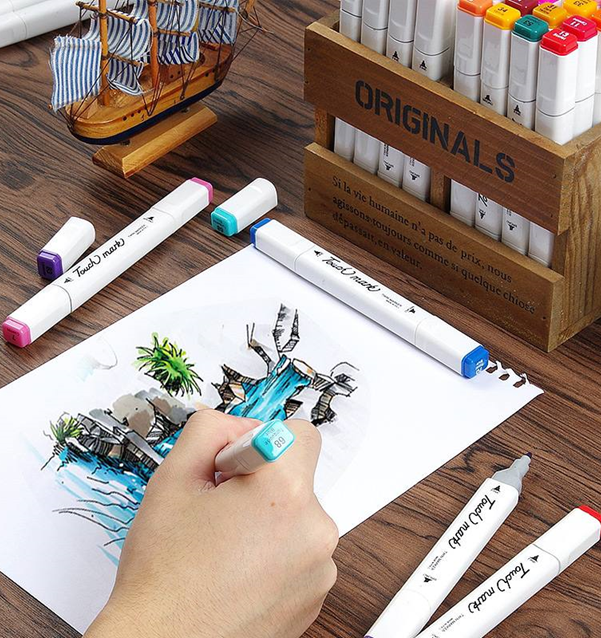 14.32 https://iprofiles.ru/sveta-akvarel/573191968/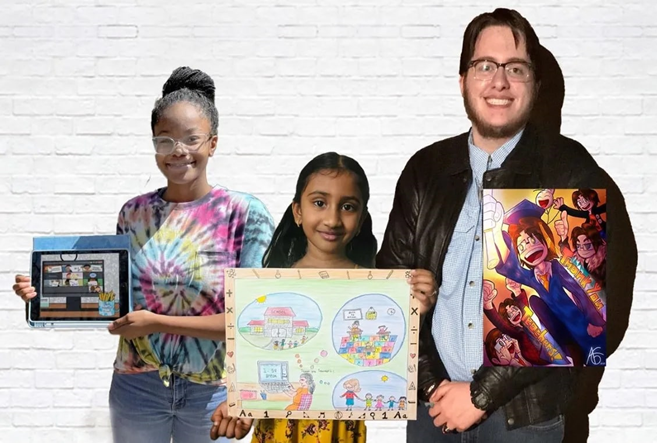 15.34 https://www.progress-index.com/story/news/2022/01/24/virginia-lottery-thank-a-teacher-art-contest-va-k-12-public-school-students-three-top-prize-winners/6634407001/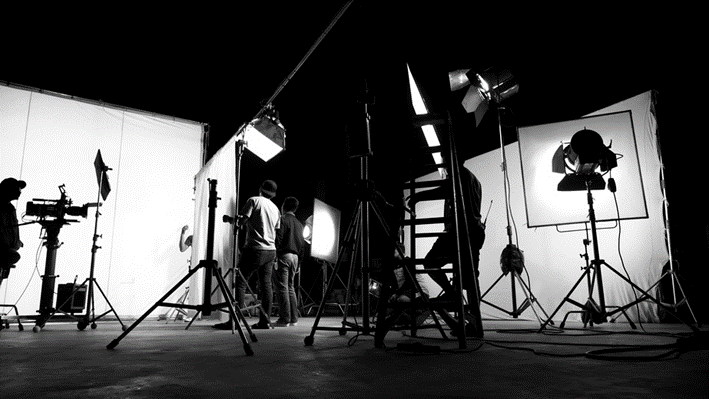 16.36 https://lux-cinema.ru/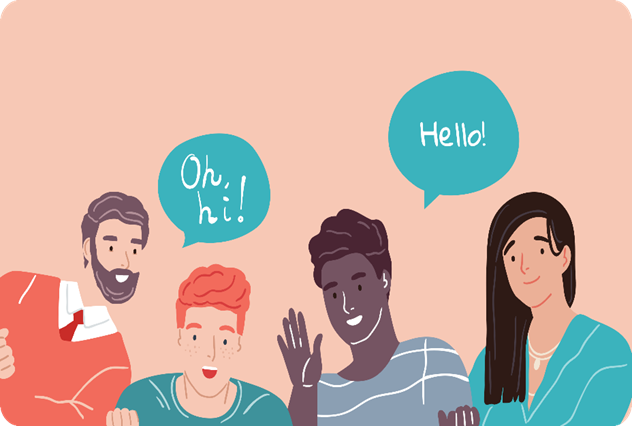 17.38 https://preply.com/en/blog/speak-american-english/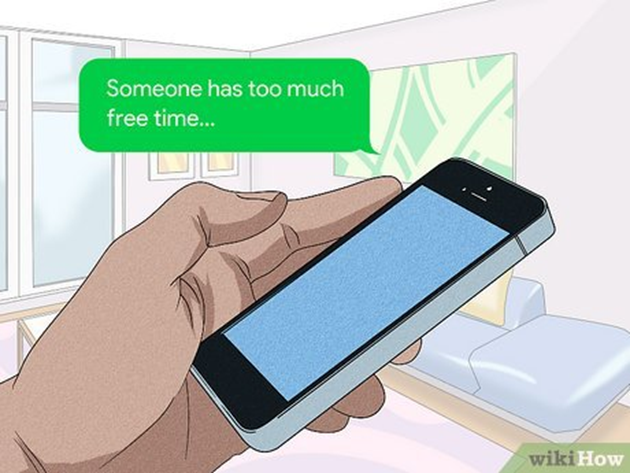 18.40 https://ru.how-what-do.com/13159011-how-to-talk-to-girls-on-tinder-8-steps-with-pictures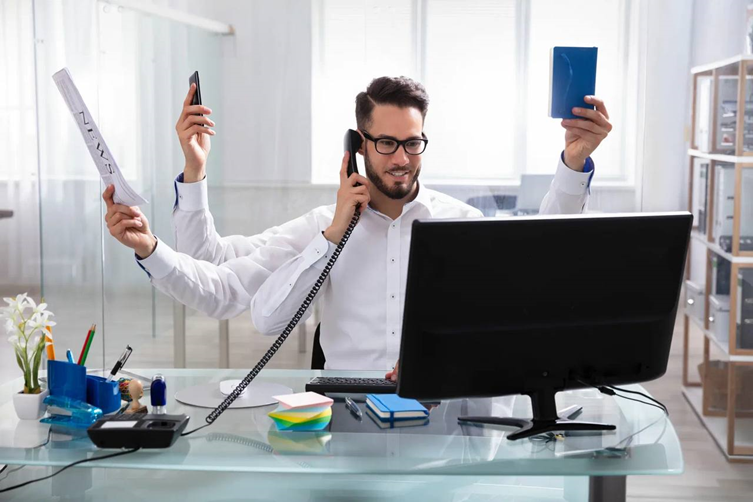 19.42 https://www.fruitfulenglish.com/blog2/nic-16/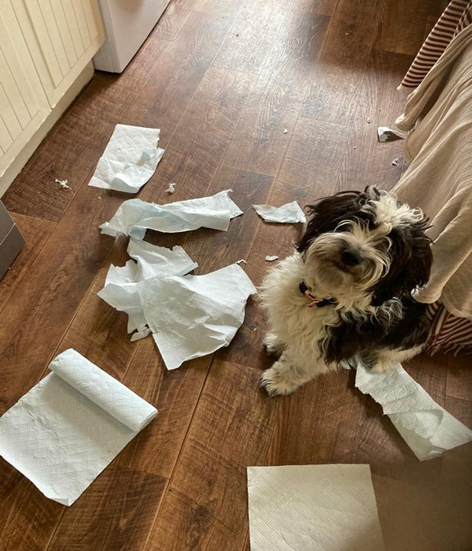 20.44 https://www.belfastlive.co.uk/news/belfast-news/dog-hack-4-people-dog-25327169
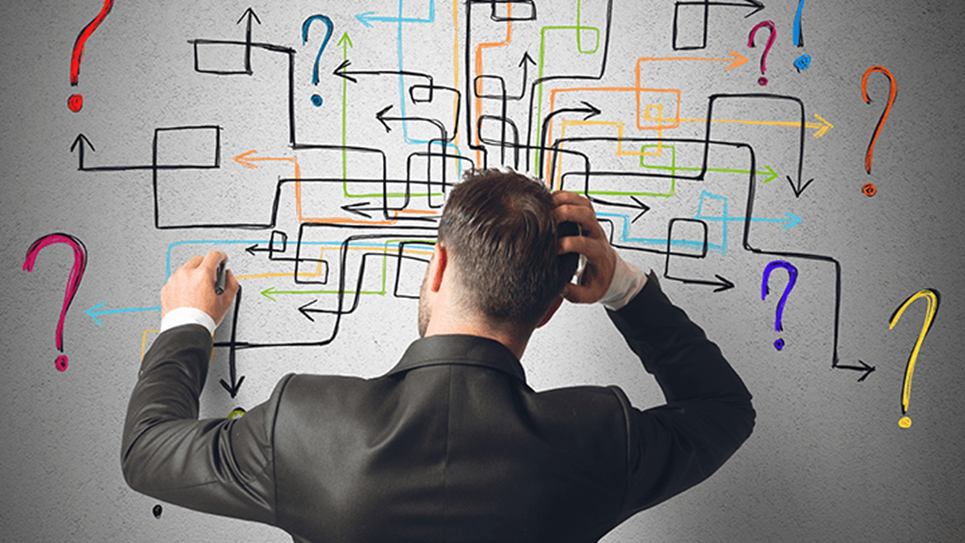 21.46 https://sandesh.com/kutch-district-is-coronavirus-epidemic-free-now-in-gujarat/feed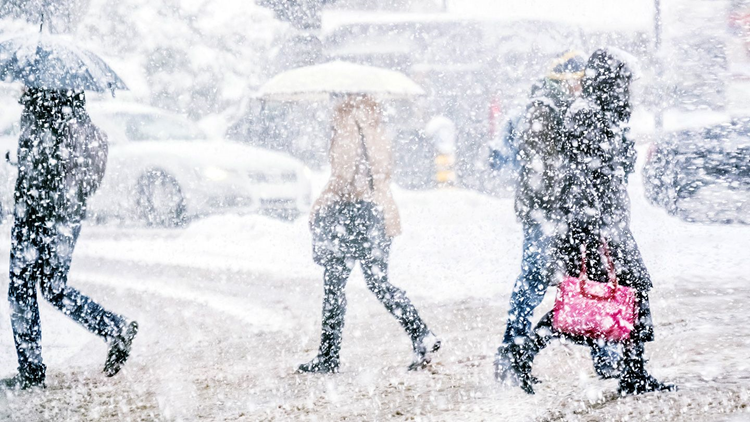 22.48 https://zen.yandex.ru/a/YrgRJz1SExcD0YnJ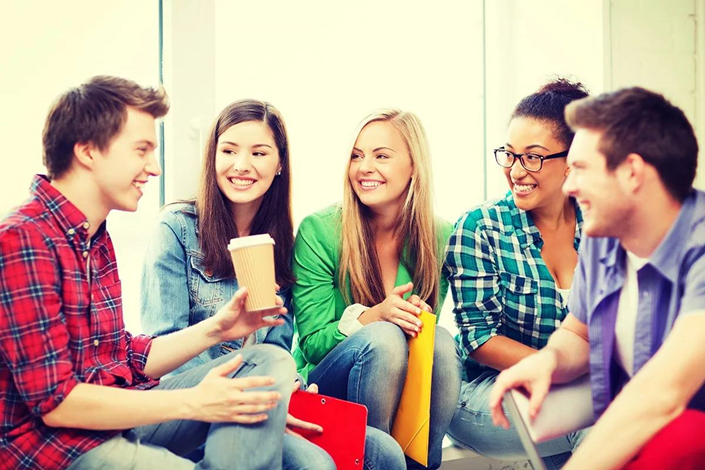 23.50 https://informativelog.com/be/12020-5-experiments-who-teach-you-to-communicate-with-unfamiliar-people/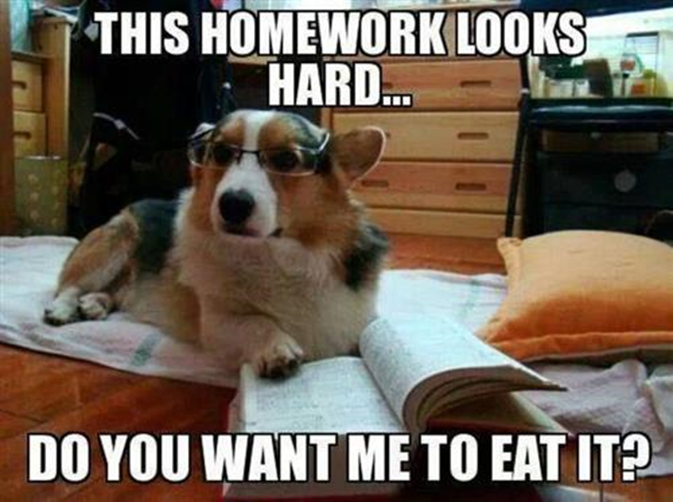 24.52 https://medium.com/hackernoon/agile-didnt-eat-your-homework-269cece92274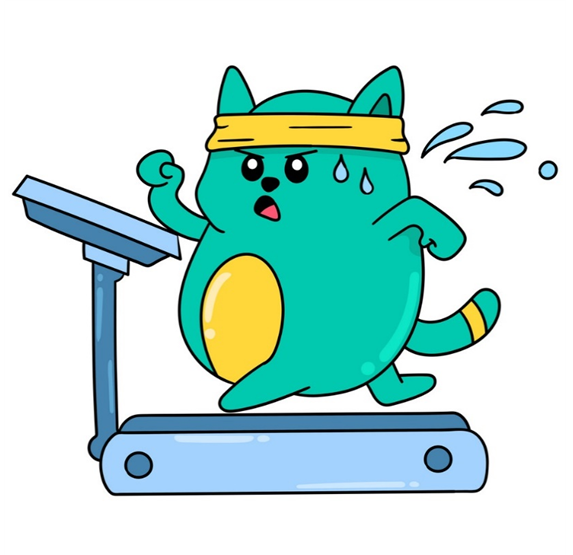 25.54 https://www.vectorstock.com/royalty-free-vectors/fatty-cat-vectors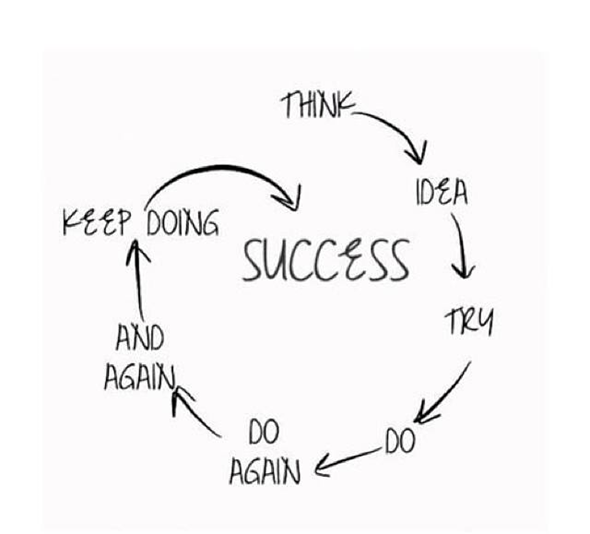 26.56 https://www.pinterest.com.mx/pin/416371928038202544/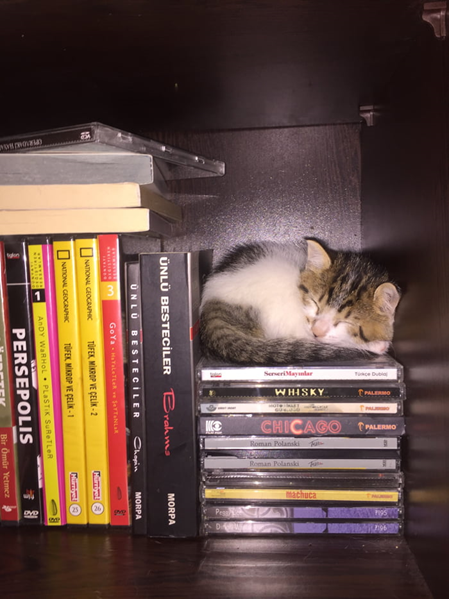 27.58 http://vrn.best-city.ru/photoalbum/delaya/photo179/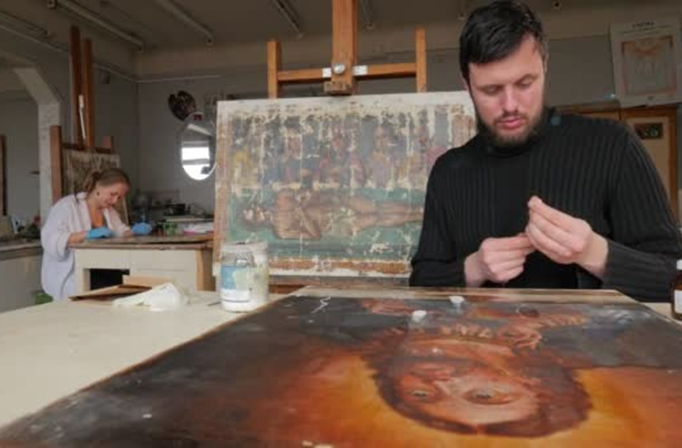 28.60 https://ru.depositphotos.com/122309822/stock-video-artists-man-is-painting-carefully.html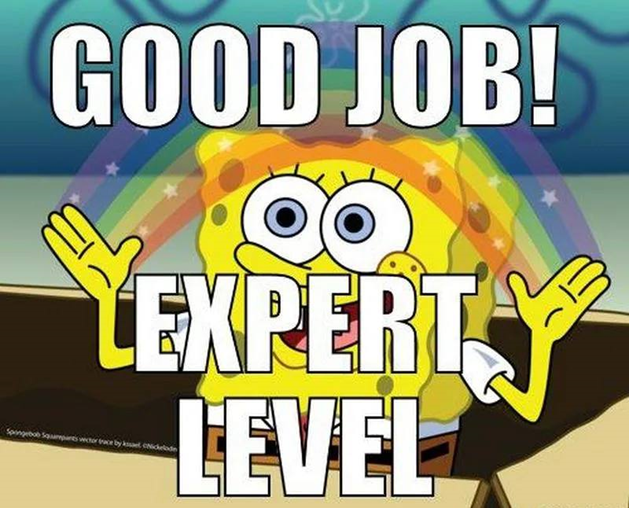 29.60 https://imgflip.com/memetemplate/231297199/good-job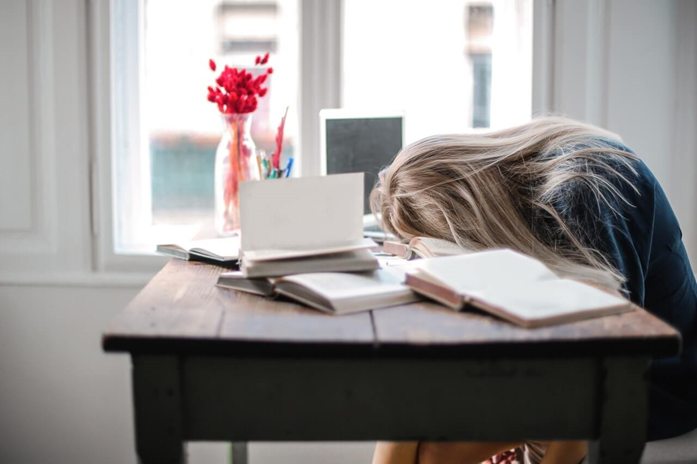 30.64 https://live24.ru/obschestvo/zdorove/somnolog-plemyannikova-predupredila-ob-opasnom-vide-dnevnoj-sonlivosti.html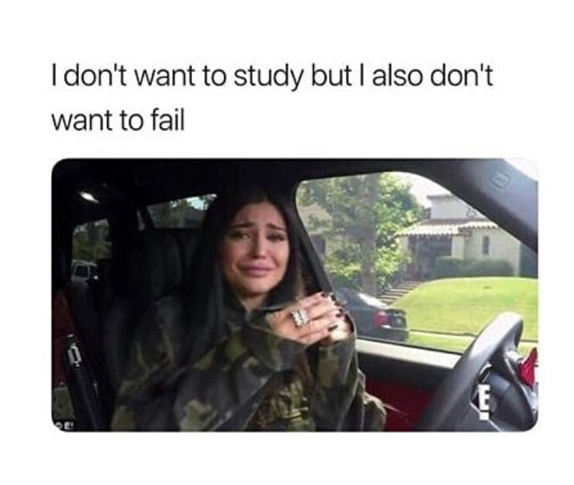 31.66 https://ru.pinterest.com/pin/788270741018619201/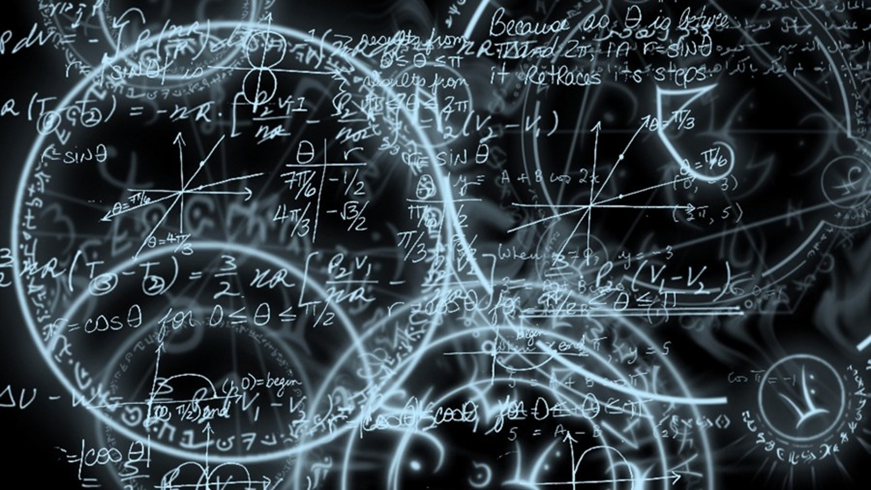 32.68 https://masterok.livejournal.com/5387942.html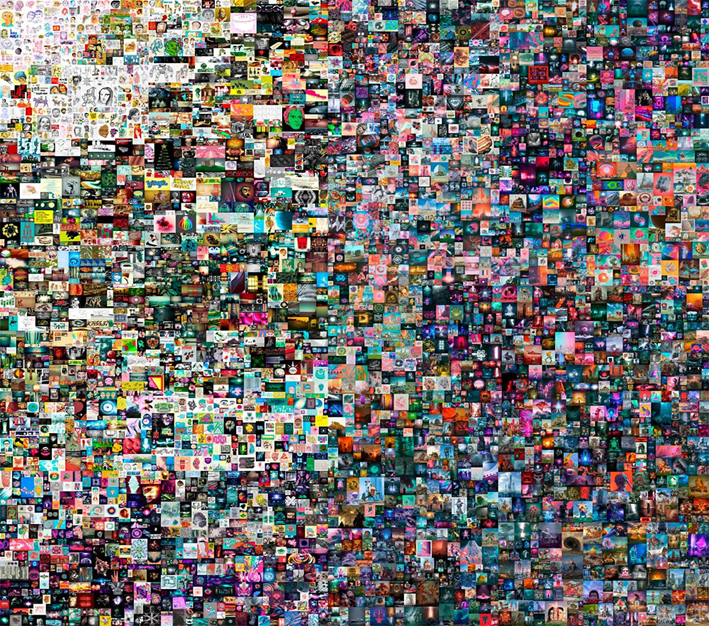 33.70 https://rula.co.id/ketahui-pengertian-nft-dan-penerapannya-dalam-berbagai-sektor/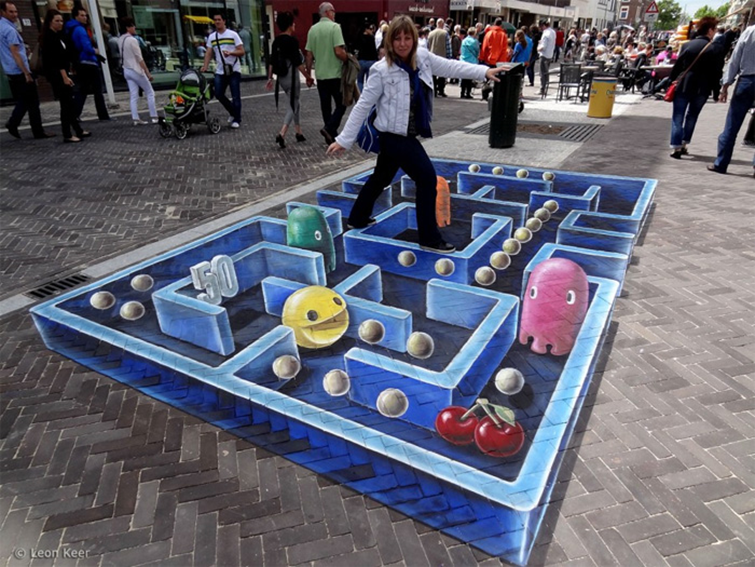 34.72 https://mirpozitiva.ru/photo/606-topics72.html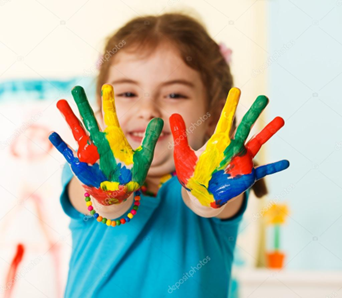 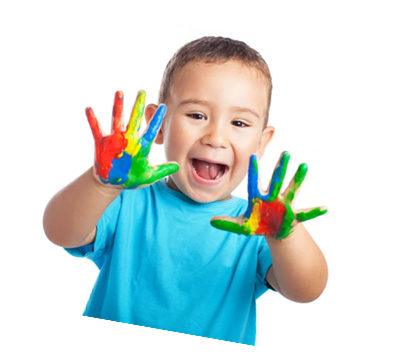 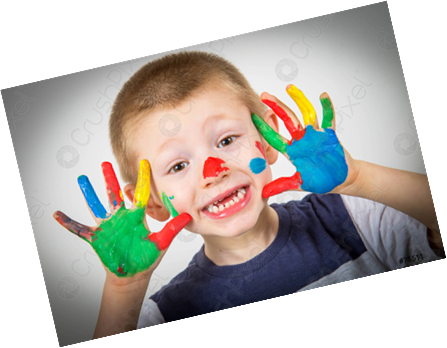 35.74 https://it.depositphotos.com/62765555/stock-photo-cute-kid-playing-with-paint.htmlhttps://www.pngaaa.com/detail/1411630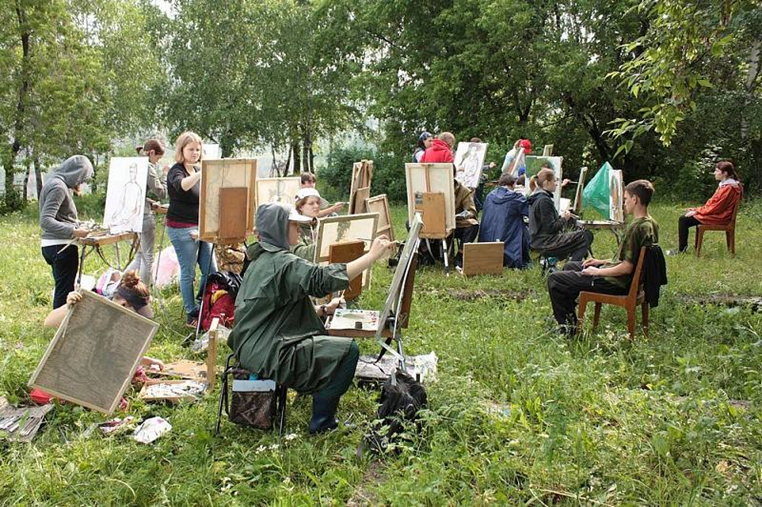 36.76 https://uyrgii.ru/node/1000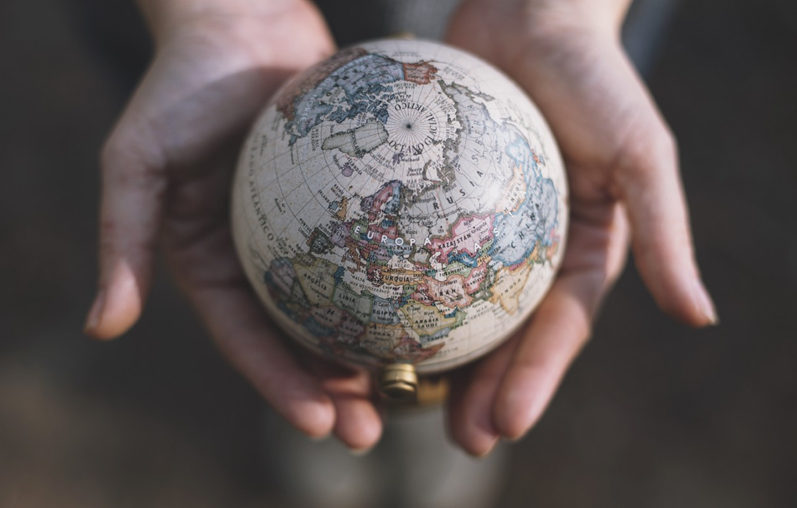 37.78 https://pin.it/4dW5cAB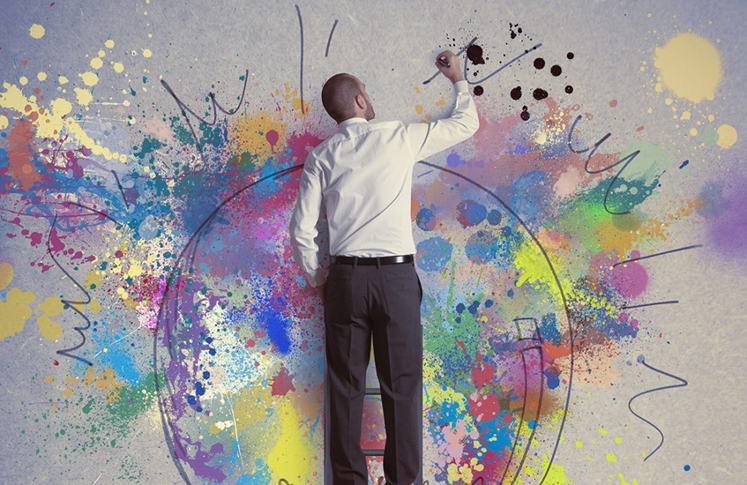 38.80 https://ptt.life/kak-najti-svoj-talant-i-oleg-gadeckij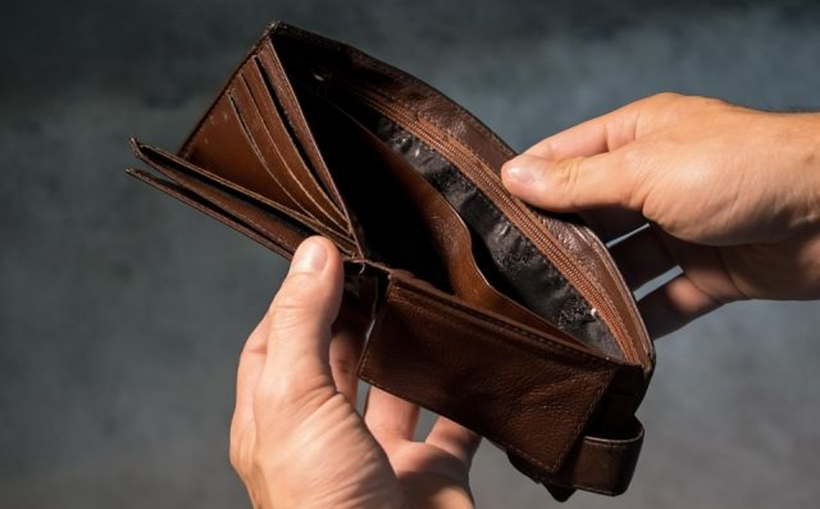 39.82 https://kuban.aif.ru/money/vinovata_psihologiya_bednosti_pochemu_molodyozhi_i_starikam_ne_hvataet_deneg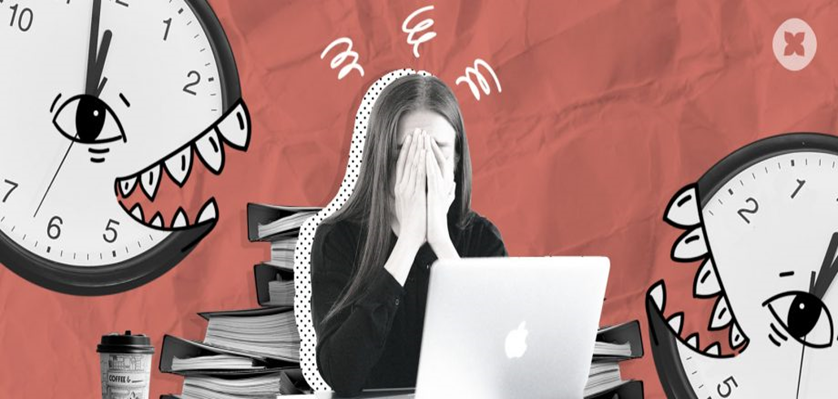 40.84 https://hurma.work/rf/blog/kak-dedlajny-vliyayut-na-produktivnost-sotrudnikov-2/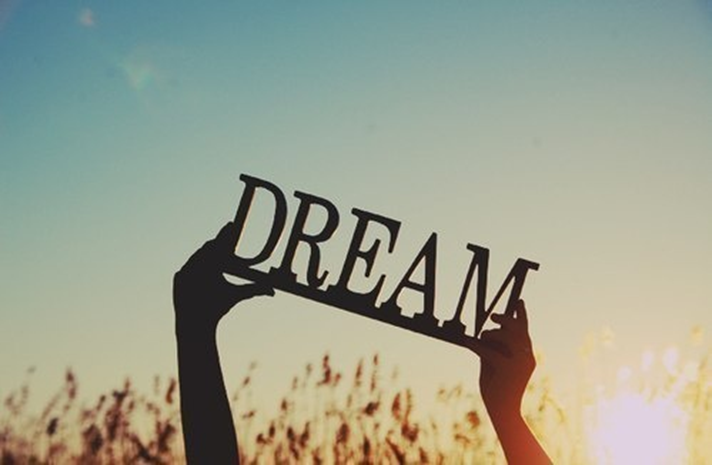 41.86 https://kratkoe.com/mechta-v-zhizni-cheloveka-sochinenie/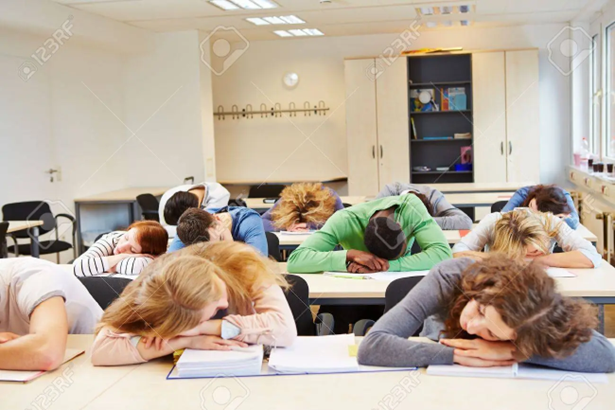 42.88 https://ru.pinterest.com/pin/819936675884669635/feedback/?invite_code=70e5e014a08a4bf6a2c7e8986a16304b&sender_id=634022591199364355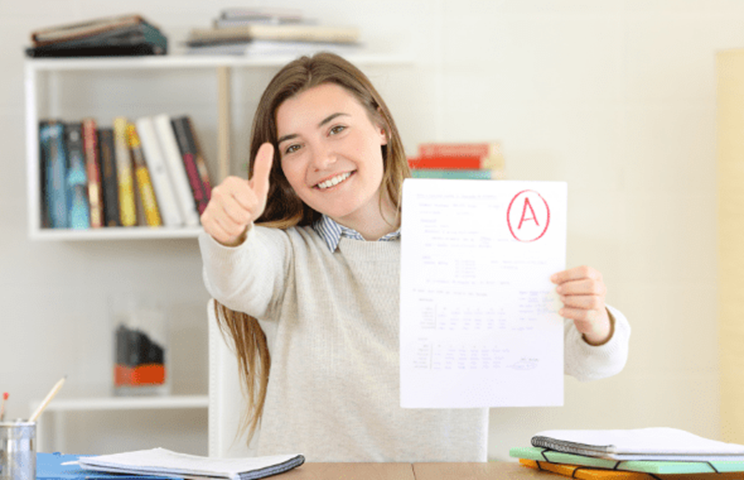 43.90 https://ltg-academy.ch/fide-how-to-successfully-pass-the-exam/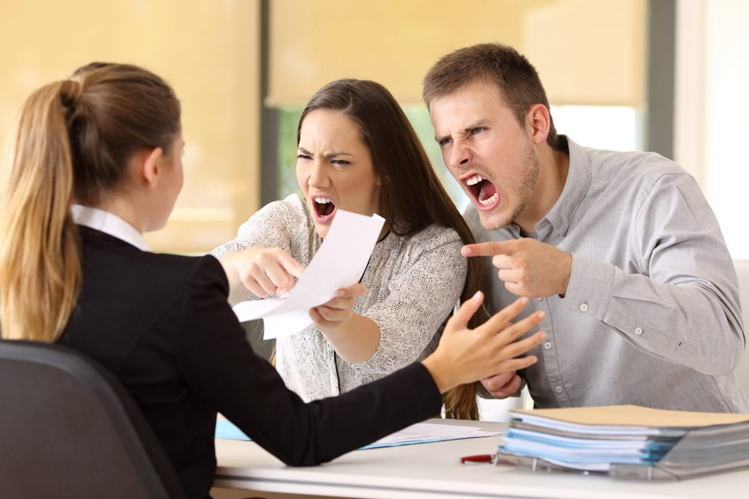 44.92 https://pin.it/4whUyi7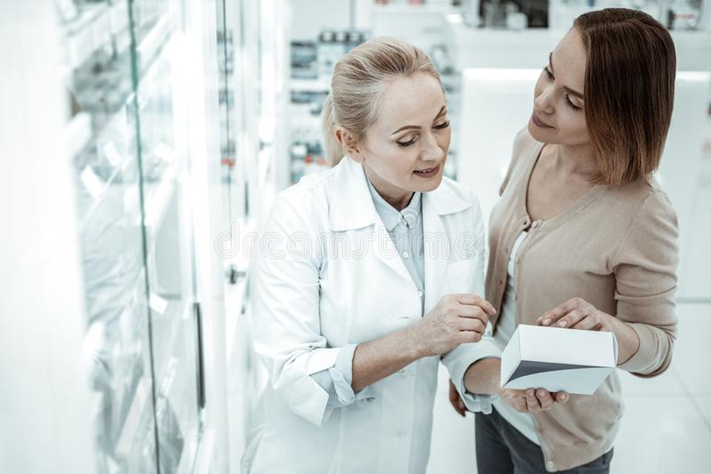 45.94 https://pin.it/1IbM9qK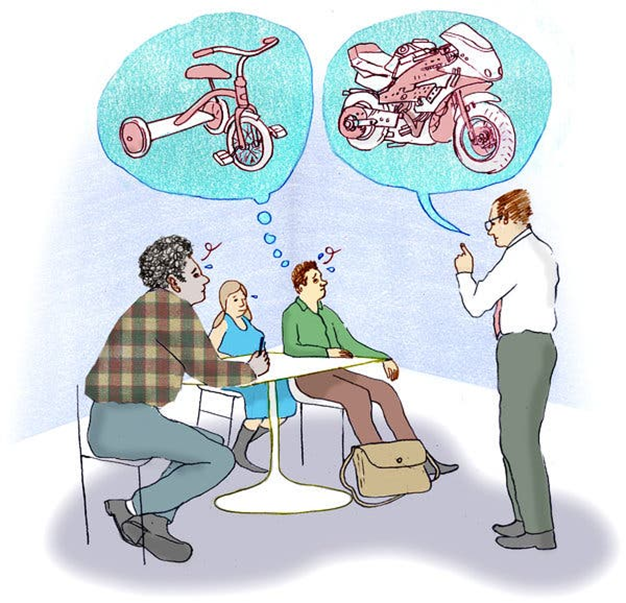 46.96 https://pin.it/6aJKO5Z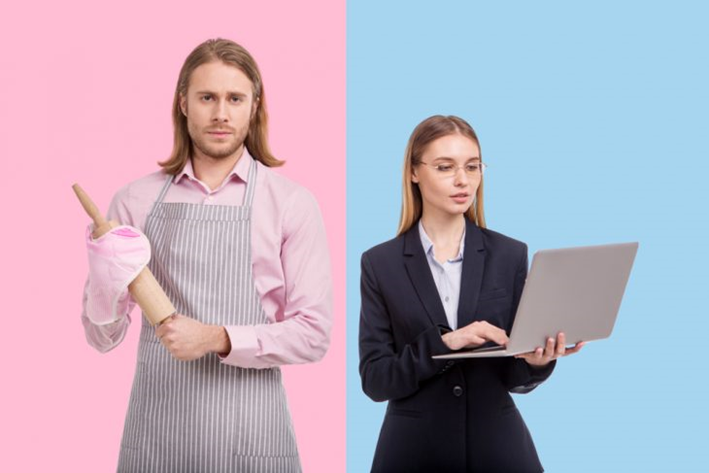 47.98 https://pin.it/1I8A7AA